19 – Le tempsرابط المحاضرة فيديويا https://youtu.be/VlOnuoDllbU Le temps …. Temps Un an …. Elle a 20 ans.Une année …. Bonne année.Premier – deuxième ….An ou année :Mon père est occupé toute l'……..Ma sœur a 16 …….Je vais en France dans 4 …..Je suis étudiant en première …. de français.L'…. scolaire dure 1 …..Le nouvel …. sera un samedi.La nouvelle ….  sera très dure avec Co vide 19.Un an … date, âge, numéroUne année … durée,  nombre ordinalL'année est divisée en quatre saisons.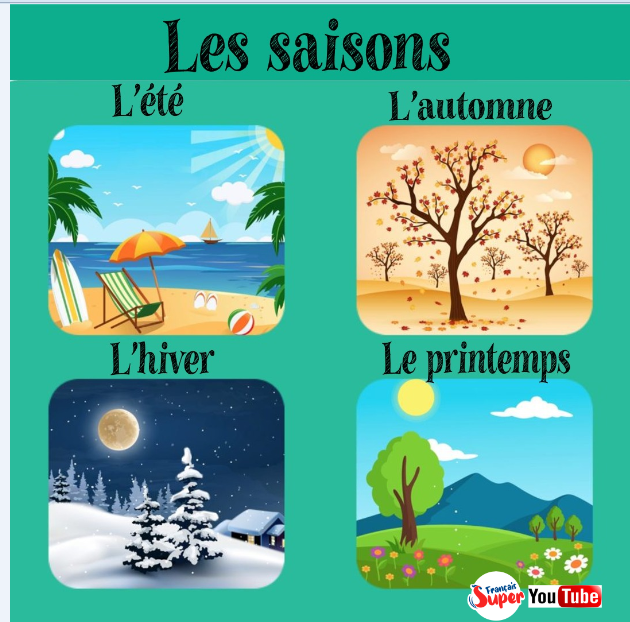 Une saison En  été, je vais à Paris.L'été dernier, nous avons visité nos grands-parents.L'année est divisée en douze mois.Les mois de l'année sont :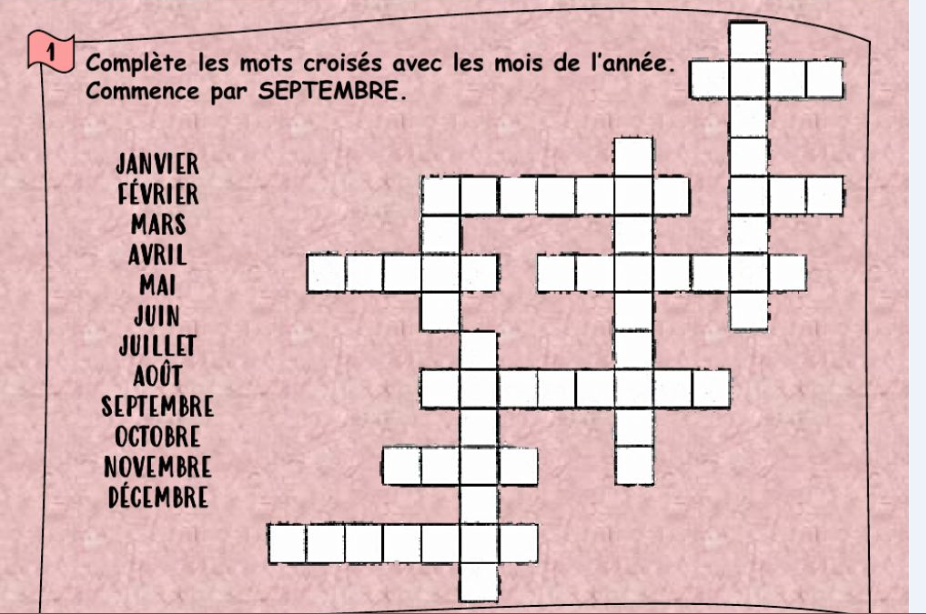 Le moisEn septembre, c'est la rentrée scolaire.Le 14 juillet, c'est la fête nationale de la France.Aujourd'hui, c'est le premier juin. Dans un mois il y a 4 semaines. Une semaine Dans la semaine il y a sept jours. Un jour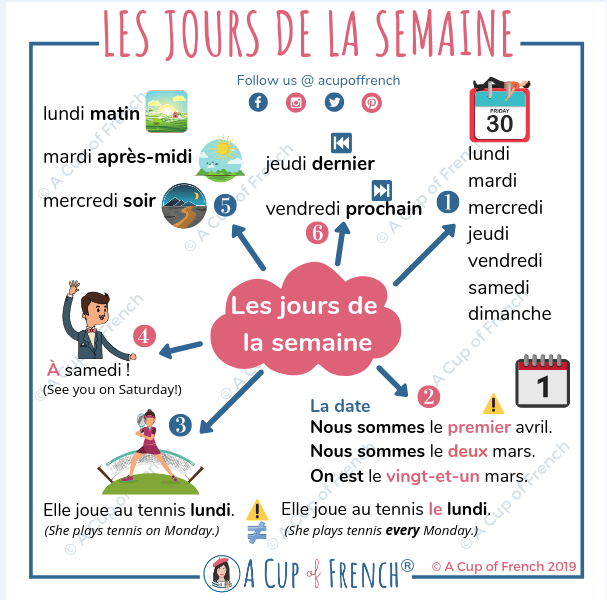  Un jour … une journéeUn matin … une matinéeUn soir … une soiréePendant la journée il y a plusieurs moments.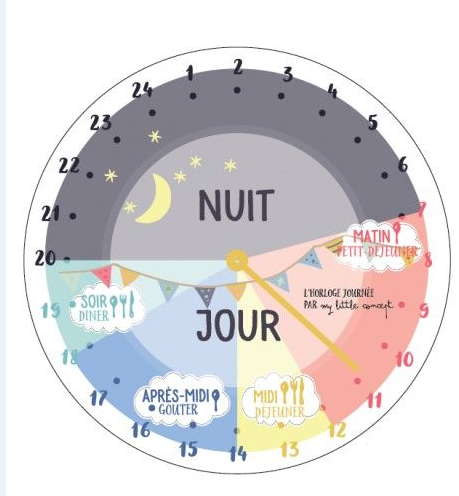 Dans une journée il y a 24 heures.Quelle heure est-il ?Il est une heure.Il est six heures.Il est midi.Il est minuit. Je commence mon cours à 8 heures et demie.Passé- présent – futur Hier – aujourd'hui – demain 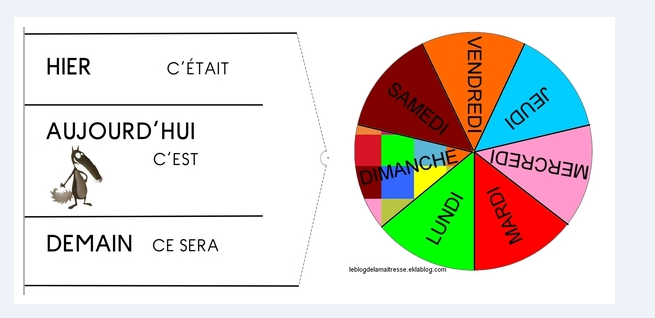 